ПРОЕКТ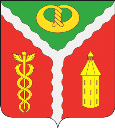 ПРОЕКТАДМИНИСТРАЦИЯГОРОДСКОГО ПОСЕЛЕНИЯ ГОРОД КАЛАЧКАЛАЧЕЕВСКОГО МУНИЦИПАЛЬНОГО РАЙОНАВОРОНЕЖСКОЙ ОБЛАСТИПОСТАНОВЛЕНИЕ«30» сентября 2020 г.	№ 387г. КалачО признании утратившими силу отдельных постановлений администрации городского поселения город Калач Калачеевского муниципального района Воронежской областиВ целях приведения нормативных правовых актов администрации городского поселения город Калач Калачеевского муниципального района Воронежской области в соответствии с действующим законодательством Российской Федерации и руководствуясь п.3 ст.269.2 Бюджетного Кодекса Российской Федерации администрация городского поселения город Калач Калачеевского муниципального района Воронежской области постановляет:1. Признать утратившими силу следующие постановления администрации городского поселения город Калач Калачеевского муниципального района Воронежской области:– от 27.06.2018 года № 242 «Об утверждении Порядка организации и проведения внутреннего муниципального финансового контроля сектором ФЭУиО администрации городского поселения город Калач»;– от 07.04.2020 года № 93 «О внесении изменений в постановление администрации городского поселения город Калач Калачеевского муниципального района Воронежской области от 27 июня 2018 года №242».2. Опубликовать настоящее постановление в официальном периодическом издании «Вестник муниципальных правовых актов городского поселения город Калач Калачеевского муниципального района Воронежской области», а также разместить на официальном сайте администрации городского поселения город Калач в сети интернет.3. Настоящее постановление распространяется на правоотношения, возникшие с 01.07.2020 года.4. Контроль за исполнением настоящего постановления оставляю за собой.Глава администрации городского поселения город Калач	Т.В. Мирошникова